	Faktura - daňový doklad	č. 20200366Datum vystavení: 12.10.2020 splatnosti: 31.01.2021DUZP: 12.10.2020         Odběratel                                                                                              Střední škola stravování a služeb Karlovy    	                               	Symbol                         Vary, příspěvková organizace		variabilní: 20200366konstantní: 0308            Ondřejská 1122/56                                         360 01    Karlovy Vary                                                                                   Platba: Převodem    Česká republika                                                                                                                                                        IČO : 00520055číslo objednávky:                 Fakturujeme Vám za dodané zboží či služby:Záruka na zboží je 24 měsíců, pokud není uvedeno jinak.Zboží zůstává až do úplného uhrazení majetkem dodavatele. Při zpožděné úhradě Vám budeme účtovat penále ve výši 0,05 % za každý započatý den prodlení.Tento dokument byl vystaven automaticky a je platný bez podpisu a razítka. Faktura slouží zároveň jako dodací list.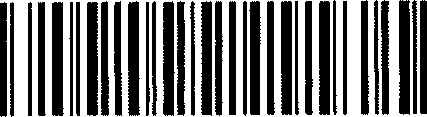 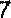 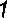 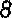 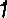 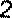 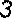 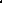 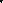 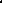 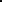 Pozn.: Částky jsou včetně hodnot zaokrouhleni	Celkem k úhradě:	110 503,00 KčProsfm, uhradte částku 110 503,00 Kč na účet   s variabilním symbolem 20200366 a konstantním symbolem 0308	tel.:	mobil:	e-mail:	www.it724.czC 32590 vedená u Krajského soudu v Plzni	Vytiskl(a):     , 12, 10.2020Vystaveno v online fakturační službé iDöklad www.iDok'ad.cz	Strana 1/1IT724 s.r.o.Bankovní účet: Jezerní 167IC. 04989139IBAN: 360 10 Karlovy vary česká republikaDIČ: CZ04989139SWIFT: Označení dodávkyPočet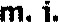 Cena za m.j.DPH %Bez DPHDPHCelkemHP EliteDesk 800 G) Mini, Intel Care i5-6500 3.20 GHz,256 GB SSD, 8 GB, Intel HD Graphics 530, Windows 10 Professional13,0000ks6 795,00002188 335,0018 550,35106 885,35set GENIUS KM-160 USB CZ+ SK, black13,0000ks230,0000212 990,00627,903 617,90Zaokrouhlení1,0000„0,206621-0,21-0,04-0,25ZákladVýše DPHCelkemZákladní sazba91 324,7919 178,21110 503,00CELKEM91 324,7919 178,21110 503,00